 INTERUNIVERSITY INSTITUTE FOR RESEARCH AND DEVELOPMENT (INURED)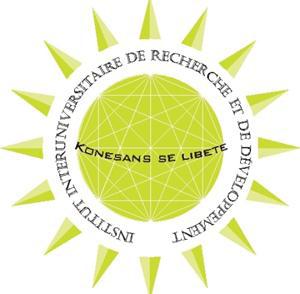 SPRING BREAK 2013 WORKSHOPThank you for completing this application form and for you interest in participating in INURED’s 2013 Spring Break Workshop.  For more information, questions or concerns, please contact Erin Coldsmith (erin.coldsmith@inured.org).PERSONAL CONTACT INFORMATIONPERSONAL CONTACT INFORMATIONNameInstitution Street AddressCity, STATE, ZIP CodeHome PhoneMobile PhoneE-Mail AddressSTUDENT INFORMATIONSTUDENT INFORMATIONPlease indicate if you are enrolled at a university.  Please indicate if you are enrolled at a university.  Name of UniversityAcademic ProgramStatus (Eg., graduate or undergraduate)Expected Graduation DateSTATEMENT OF INTEREST Please provide a brief statement about your interest in the workshop, reason for participation and what you hope to gain from it.  (Max. 250 words)PREVIOUS EXPERIENCE IN HAITI Please describe any previous experience you have had in Haiti. Please include visits to the island as well as any participation in organizations that conduct research or provide aid to Haiti.HOW DID YOU LEARN ABOUT THIS OPPORTUNITY? Please tell us how you came to learn about INURED’s 2013 Spring Break Workshop.EMERGENCY CONTACT INFORMATIONEMERGENCY CONTACT INFORMATIONNameStreet AddressCity, STATE, ZIP CodeHome PhoneMobile PhoneE-Mail Address